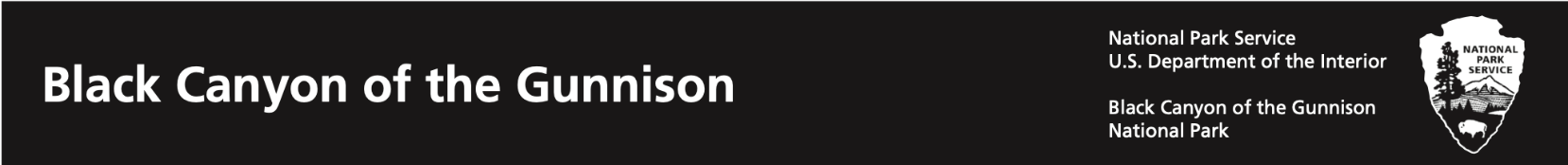 Erosion and Us: Field NotesNow it’s your turn!  Write or draw how you think water will change your land for each erosion type.  Then, do each one and write or draw how your land changed.Which erosion type changed the land the slowest? Which changed the land the fastest?What are two ways we can prevent people from causing erosion?Erosion TypePredictions (What I think will happen)Observations (What happened)Land before any erosionRainstormSpring run-offFlash flood